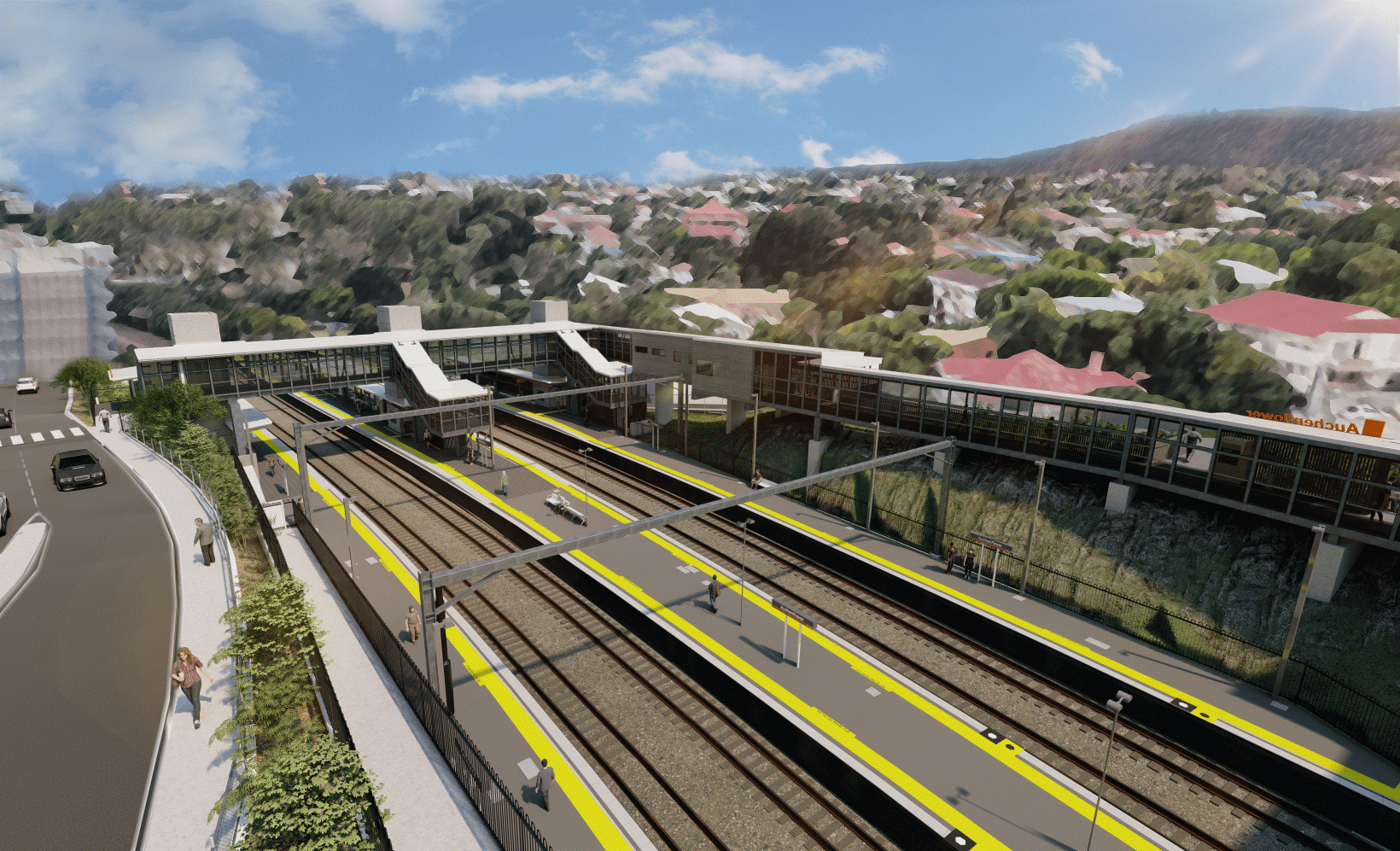 After hours works Late March/early April 2022As part of the Auchenflower station accessibility upgrade, Queensland Rail will undertake night and after hours weekend works on selected dates in late March and early April.For safety, these works can only be undertaken after hours when rail traffic is reduced and there are fewer people around the station precinct.Demolition of the old station building in the station carpark will continue and demobilisation of the large crane will commence from Friday 25 March.Traffic management may be required to support site access and other construction activities. Auchenflower Terrace is currently closed for construction works until 6pm Saturday 2 April. Motorists are advised to follow the instructions of the traffic controllers and drive to the changed conditions.Residents near the station may experience noise associated with trucks movements and construction activity around the work zone. Every effort will be made to minimise disruption and we thank you for your patience during these important works.Overview of works (weather and construction conditions permitting)The Auchenflower station accessibility upgrade is part of the State Government’s ongoing investment of more than $500 million to upgrade stations across the South East Queensland network, making them accessible for all customers. For more information, please contact the project’s community team on free call 1800 722 203 or email stationsupgrade@qr.com.auSign up for electronic notifications at queenslandrail.com.au/EmailNotification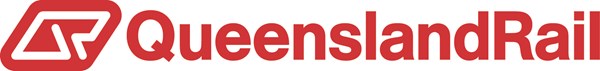 LocationDates and hours of workType of workAuchenflower station, carpark and rail corridorSurrounding local streets (Auchenflower Terrace, Ridley Street, Eagle Terrace, Lang Parade)Selected night works, 6pm to 6am  the next day on:Friday 25 MarchSaturday 26 and Sunday 27 MarchMonday 28 March to Friday 1 AprilSaturday 2 and Sunday 3 AprilMonday 4 to Friday 8 AprilSaturday 9 and Sunday 10 AprilTuesday 12 April. (over 18 separate nights)Note: Sundays listed above will also include day shifts 6.30am to 6.30pm.Station upgrade activities involving:demolition of old station buildingdemobilisation of large craneinstallation of a piling pad (earthworks) – Lang Parade sidepiling bridge foundations (truck-mounted piling rig)paving (platforms)concrete pumping and concrete worksroadworks and linemarking (pedestrian crossing, Lang Parade)operation of machinery and heavy equipmentthe movement of vehicles and machinery with flashing lights and reversing beepersuse of hand-held tools and powered equipmentportable lighting towers in use at nightroad closure (Auchenflower Terrace), lane closures (Lang Parade) with traffic management (as required).